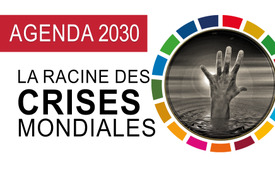 Agenda 2030 – 17 objectifs de destruction durable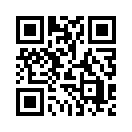 L'humanité est secouée par des crises existentielles, aucun domaine de la vie n'est épargné. Qu'est-ce ou plutôt qui se cache derrière ces crises ? Un regard d'investigation et une réflexion conséquente sont ici nécessaires si l'on ne veut pas être noyé dans la tempête qui ne cesse de s’intensifier.L'humanité est secouée par des crises existentielles. Aucun domaine de la vie n'est épargné. Qu'il s'agisse d'économie, de finance, de politique, d'éthique, de médecine ou de tout ce que l'on peut nommer, c'est comme si aucune pierre ne devait rester en place. Mais comment cela se fait-il ? Qu'est-ce ou plutôt qui se cache derrière tout cela ? Un regard investigateur et une réflexion cohérente sont ici nécessaires si l'on ne veut pas se noyer dans la tempête qui ne cesse de s’intensifier. 
Le documentaire de 30 minutes qui suit, réalisé par l'association suisse WIR, fait la lumière sur ce chaos qui prend des proportions dramatiques : les criminels les plus malfaisants se sont infiltrés dans les postes de direction de tous les secteurs de notre communauté et poursuivent de manière orchestrée leur Agenda 2030 One World, qui méprise les êtres humains et asservit les peuples.


AGENDA 2030 de l‘ONU


L'Agenda 2030 des Nations Unies, annoncé lors du sommet des Nations Unies à New York en 2015, est un " traité mondial pour l'avenir " auquel les gouvernements nationaux devraient adhérer. Cet agenda comprend 17 "objectifs de durabilité" qui semblent bons à première vue. Si l'on y regarde de plus près, on revient toujours aux mêmes acteurs qui ne veulent en réalité rien de moins qu'un contrôle total sur les ressources de notre planète, un gouvernement central mondial unique et donc l'asservissement de tous les peuples. Afin d'exercer une influence dans tous les domaines de la vie et toutes les structures, ces objectifs sont défendus non seulement par les Nations Unies mais aussi par des partenaires influents tels que le Forum économique mondial avec sa "Grande Réinitialisation". Depuis plus de 50 ans, le WEF met en relation les personnalités les plus influentes de la politique, des affaires, de la science, des médias, des syndicats, des ONG, de la culture et des églises et les rassemble avec les personnes les plus riches du monde. Elle éduque également les élites politiques et économiques du monde entier depuis plus de 30 ans. Que ce soit Bill Gates, Jeff Bezos, Angela Merkel, Emmanuel Macron, Viktor Orban ou Vladimir Poutine, ils sont tous passés par l'école du WEF en tant que "Young Global Leaders". Il n'est donc pas étonnant que le fondateur du forum, le professeur allemand Klaus Schwab, soit considéré comme l'une des personnalités les plus influentes aujourd'hui.
L’agenda 2030 des Nations Unies - un programme en 17points pour la domination mondiale et l’asservissement de tous les peuples !

1.  COMBATTRE LA PAUVRETÉ SOUS TOUTES SES FORMES
Des peuples entiers et leurs économies sont délibérément détruits et rendus dépendants des gouvernements afin de conduire les victimes vers un mélange de socialisme numérique et de communisme. L’objectif est de centraliser tous les actifs et ressources, de les enregistrer numériquement et de ne les diffuser ou de les rendre accessibles que sous certaines conditions. Pour y parvenir, les gens doivent être prêts à se soumettre complètement au complexe industriel numérique. 


2.  ÉLIMINER LA FAIM, ASSURER LA SÉCURITÉ ALIMENTAIRE, AMÉLIORER LA NUTRITION ET PROMOUVOIR L’AGRICULTURE DURABLE 
L'agriculture devrait être détruite. Depuis que les agriculteurs sont devenus dépendants des subventions, les mondialistes ont désormais la vie facile. De nouvelles exigences sont constamment créées auxquelles les agriculteurs ne peuvent pas répondre, ne leur laissant aucune option pour gérer leur entreprise. De plus en plus d'entreprises disparaissent. L’objectif est que l’ensemble du secteur agricole d’un pays soit repris par de grandes sociétés et investisseurs internationaux. Ils pourraient recourir au génie génétique et à d’autres méthodes néfastes, produire uniquement des aliments de qualité inférieure ou simplement laisser les terres en jachère pour créer des pénuries alimentaires. Celui qui détient la souveraineté sur la nourriture contrôle l’humanité. 

3.  PERMETTRE À TOUS DE VIVRE EN BONNE SANTÉ ET PROMOUVOIR LE BIEN-ÊTRE DE TOUS À TOUT ÂGE 
L’accent est mis sur la numérisation et la centralisation de toutes les normes médicales par l’OMS. L'Organisation mondiale de la santé peut imposer des mesures médicales au monde entier sous la menace d'amendes et de sanctions. À cette fin, la responsabilité des mesures médicales de toutes sortes est retirée aux gouvernements nationaux. L’OMS utilisera le soi-disant traité sur la pandémie pour décider dans le monde entier quand et où quelles mesures obligatoires telles que masques, vaccinations, tests, confinements et quarantaine seront ordonnées. De plus, toutes les données de santé devraient être stockées dans une base de données internationale et liées à l’identité numérique de tous les citoyens. Le secteur de la santé devrait être mis au pas à l’échelle mondiale. Toutes les opinions et résultats de recherche en médecine qui s’écartent de ceux de l’OMS sont systématiquement réprimés, persécutés et criminalisés. Les procédures naturopathiques devraient être interdites dans le secteur de la santé et remplacées par des offres éducatives, des produits et des services des industries pharmaceutique et chimique. La santé des personnes est alors entièrement entre les mains de l’OMS, car elle peut également intervenir pour réguler les comportements non conformes des personnes grâce à des données de santé ouvertement visibles. Cela peut avoir pour conséquence que la personne suspecte se voit refuser l’accès à la nourriture et aux médicaments nécessaires. 

4.  GARANTIR UNE ÉDUCATION INCLUSIVE, ÉQUITABLE ET DE HAUTE QUALITÉ ET PROMOUVOIR LES OPPORTUNITÉS D’APPRENTISSAGE TOUT AU LONG DE LA VIE POUR TOUS 
Égalisation globale des systèmes éducatifs et standardisation de la propagande afin de pouvoir garantir partout le même niveau d’endoctrinement pour les enfants et les jeunes. À cette fin, il devrait y avoir un « tronc commun d’éducation » , c’est-à-dire une réglementation avec un contenu idéologique obligatoire qui devrait être programmée pour tous. Cela conduit à une rééducation totalitaire dans l’esprit des élites, dans laquelle il ne devrait plus y avoir de valeurs culturellement déterminées. Les idéologies de genre telles que les LGBTQ, le terrorisme climatique et la prétendue santé via la consommation de produits pharmaceutiques chimiques devraient être utilisées pour diviser plus efficacement les gens et les protéger sous le couvert d'une nouvelle religion mondiale, d'un tribunal mondial, d'une police mondiale, d'une banque mondiale, d'une organisation mondiale de la santé et d'un contrôle de la monnaie numérique mondiale. 

5.  PARVENIR À L’ÉGALITÉ DES SEXES ET AUTONOMISER TOUTES LES FEMMES ET LES FILLES 
La diversité des genres et les LGBTQ visent à normaliser toutes les anomalies créées artificiellement, y compris les tendances pédophiles. Non seulement pour parvenir à la famille traditionnelle et donc à une dissolution et à une décomposition des peuples, mais aussi pour assurer davantage de divisions et de conflits interpersonnels. De cette manière, les femmes salariées peuvent être exploitées encore plus efficacement par les entreprises mondiales, tandis que les enfants peuvent entre-temps être élevés par l’État dans des institutions permanentes et ainsi être endoctrinés idéologiquement beaucoup plus tôt. En détruisant le lien familial, l'objectif est de mettre l'accent sur l'État numérique qui, sous certaines conditions, fournit de la nourriture et un logement, remplaçant ainsi le rôle de la famille. 

6.  GARANTIR L’ACCÈS DE TOUS À L’EAU ET À L’ASSAINISSEMENT ET ASSURER UNE GESTION DURABLE DES RESSOURCES EN EAU 
Les ressources en eau doivent être gérées de manière centralisée. Les États sont poussés à privatiser leurs infrastructures d’eau et à devenir dépendants des entreprises qui peuvent ensuite vendre l’eau aux citoyens à des prix excessifs. La suprématie sur l'eau permet aussi d'avoir la mainmise sur la santé des gens, car l'eau du robinet est déjà enrichie en de nombreux endroits avec des produits chimiques comme le fluor. Cette pratique pourrait être étendue et entraîner de nombreuses maladies chroniques et des symptômes d'intoxication, ce qui fait le jeu de l'industrie pharmaceutique qui peut ainsi distribuer avec profit des substances qui diminuent les symptômes. Comme ils attribueront le manque d'eau créé artificiellement au changement climatique provoqué par l'homme, ils prendront aussi des mesures pour réduire au minimum la consommation d'eau, en particulier dans le domaine sanitaire. Il sera donc possible d'interdire les toilettes traditionnelles et de les remplacer par des variantes sans eau. Celui qui a le pouvoir sur l'eau contrôle en fin de compte, par le biais de son rationnement, qui peut l'utiliser, dans quelle mesure et à quelles fins. 

7.  GARANTIR L’ACCÈS DE TOUS À DES SERVICES ÉNERGÉTIQUES FIABLES, DURABLES ET MODERNES, À UN COÛT ABORDABLE 
Pour des raisons idéologiques, les énergies dites renouvelables, souvent immatures, devraient être soutenues par l’argent des impôts, ce qui entraînerait une hausse considérable des prix de l’électricité. De cette manière, les gens sont obligés de financer des développements qui les plongeront encore plus dans la pauvreté et donc dans la dépendance à l’égard de l’État. Les gens seront obligés d’utiliser et d’installer de nouvelles technologies énergétiques. Comme cela coûte très cher, les gens seront obligés d'emprunter et donc de dépendre du système financier des monopoles ou de céder leurs biens immobiliers à ces mêmes structures mondialistes à un prix inférieur à leur valeur et de s'installer dans des villes de 15 minutes. Des secteurs entiers de l'économie s'effondreront et les petites entreprises et les entreprises familiales disparaîtront de la scène. De cette manière, la domination du marché par les grands groupes pourra être renforcée. Toutes les sources de distribution d'énergie doivent être numérisées afin de pouvoir analyser la consommation de tous les ménages en temps réel. Grâce aux compteurs intelligents, aux thermomètres IOT et autres appareils de mesure connectés, il sera possible de surveiller et de sanctionner les ménages si le gouvernement ou l'intelligence artificielle l'ordonne. L'énergie peut ainsi être rationnée ou totalement coupée à distance. La pénurie entraînera non seulement des profits gigantesques pour les sociétés énergétiques, mais rendra également les gens vulnérables au chantage et contrôlables en permanence. Si les groupes technologiques et les gouvernements continuent d'accroître leur pouvoir et leur influence, les black-out et le rationnement deviendront monnaie courante. 

8.  PROMOUVOIR UNE CROISSANCE ÉCONOMIQUE SOUTENUE, PARTAGÉE ET DURABLE, LE PLEIN EMPLOI PRODUCTIF ET UN TRAVAIL DÉCENT POUR TOUS 
Les effets secondaires des campagnes de vaccination entraînent des pénuries de personnel. Les pays riches feront appel à des travailleurs qualifiés venus de l'étranger, tant qu'ils en auront besoin, et encourageront ainsi la migration de main-d'œuvre. Cela aura un effet négatif sur les pays d'origine de ces migrants, car le manque de personnel qualifié affaiblira leur pays et les laissera livrés à eux-mêmes. Une fois qu'une grande partie des dits travailleurs qualifiés aura migré et que le pays d'origine des migrants menacera de se désintégrer, l'élite mondiale commencera à piller et à brader les pays affaiblis. Mais la migration de main-d'œuvre peut aussi être utilisée comme prétexte pour détruire l'économie du pays de destination. Il suffit d’importer suffisamment de travailleurs non qualifiés pour causer le plus de dégâts possible par manque de compétence professionnelle car les normes ou procédures de qualité en vigueur ne sont pas maîtrisées. Pour provoquer des troubles, il suffit d’inonder un pays de travailleurs migrants. Cela entraînera des conflits entre les habitants et les migrants, conduisant à des guerres civiles et déstabilisant le pays. Le surplus de personnel artificiellement créé sera exploité par les grandes entreprises pour dicter les conditions de travail. Ainsi, les gens pourront être exploités encore plus efficacement, avec l'approbation des gouvernements. Les valeurs de liberté et de dignité humaine appartiendront alors au passé. Après avoir systématiquement détruit les petites et moyennes entreprises locales et mis au chômage une grande partie de la population, il est facile d'imposer aux victimes une structure en partie socialiste et communiste. De cette manière, on peut rendre le logement, l'énergie ou la nourriture tributaires de l'obéissance ou du budget carbone. 

9.  BÂTIR UNE INFRASTRUCTURE RÉSILIENTE, PROMOUVOIR UNE INDUSTRIALISATION DURABLE QUI PROFITE À TOUS ET ENCOURAGER L’INNOVATION 
Les peuples doivent tous être mis sur un même pied d'égalité. Cela entraînera un abaissement du niveau des pays les plus développés, plongeant ainsi toutes les nations dans une pauvreté sans précédent. La prospérité de la population active sera détruite par une expropriation rampante, tandis que les profits de la classe dirigeante mondiale augmenteront de manière incommensurable. L'ensemble de l'économie et toutes les ressources sont centralisés et surveillés grâce à l'introduction d'instances de gouvernance et de contrôle telles que l'identité numérique, le budget carbone et les monnaies numériques. Toutes les autorités, commissariats de police et tribunaux sont pris en charge par l’intelligence artificielle et les processus numériques automatisés. Les économies nationales sont détruites au profit de grandes sociétés internationales qui agissent conformément à la stratégie communiste à long terme. L’automatisation et la robotique conduisent les gens au chômage et donc à la dépendance à l’égard des gouvernements et conduisent à l’abolition de la propriété privée et à des droits d’usage et de propriété limités en fonction du budget carbone et des monnaies numériques. Les emplois et les écoles existants seront transférés vers la réalité virtuelle. L'accès aux bâtiments physiques ou aux zones de 15 minutes est subordonné à des systèmes d'accès et d'identification numériques. L'habitat est transféré dans des villes modulaires de 15 minutes et des giga-cités à la chinoise, numérisées et entièrement surveillées, dans lesquelles les personnes ne peuvent plus se déplacer librement en raison de la limitation des émissions de CO2, de sorte que l'on peut parler de prisons à ciel ouvert plutôt que d'espace de vie. 

10.   RÉDUIRE LES INÉGALITÉS DANS LES PAYS ET D’UN PAYS À L’AUTRE 
L'objectif est de briser toute indépendance économique et financière en détruisant les secteurs économiques à forte intensité de carbone, en supprimant l'argent liquide et en éliminant toutes les structures qui ne correspondent pas à l'agenda du Forum économique mondial et de l'ONU. Un revenu de base universel doté d'instances de contrôle appropriées via des comptes CO2 et des monnaies numériques permettra d'influencer directement la consommation ou de l'empêcher. Les ethnies seront mélangées afin d'éliminer toute individualité culturelle et religieuse. A cette fin, les partenariats multiculturels seront encouragés. Le renforcement des conflits culturels et religieux conduit à des situations extrêmes qui créent les conditions nécessaires à la restriction d'autres libertés par le gouvernement. Les systèmes éducatif, financier et de santé sont centralisés et uniformisés. Une religion et une culture mondiales sont également introduites sous couvert de paix et d'entente entre les peuples. Pour égaliser les niveaux, la concurrence économique est criminalisée et la propriété privée nationalisée. Les droits sur les ressources seront distribués selon les directives du nouveau gouvernement mondial. 

11.  FAIRE EN SORTE QUE LES VILLES ET LES ÉTABLISSEMENTS HUMAINS SOIENT OUVERTS À TOUS, SÛRS, RÉSILIENTS ET DURABLES 
Les conflits délibérément créés et provoqués par l'immigration de masse et de main-d'œuvre ne vont pas seulement alimenter le chômage et la concurrence qui en découle, mais aussi augmenter la criminalité à un niveau sans précédent. Les protestations des citoyens et les guerres civiles serviront de base pour continuer à restreindre les droits fondamentaux et la liberté de mouvement au niveau local et confiner les gens dans des villes de 15 minutes comme dans un centre de détention. La liberté de mouvement n'existera plus. Elle dépendra du budget carbone et ne permettra de séjourner que dans certaines parties de la ville ou du quartier, afin de protéger le climat et d'assurer la sécurité d'une zone. Les villes et les cités seront transformées en giga-cités de 15 minutes avec une numérisation et une surveillance radicales. Les habitants seront surveillés en temps réel 24 heures sur 24 et les infractions sanctionnées par des amendes, des restrictions du budget carbone ou la détention. Toutes les prestations en espèces seront versées exclusivement sous forme numérique, mais uniquement à ceux qui acceptent le nouveau système et adaptent leur comportement à l'agenda. Les monopoles de la force seront étendus de manière radicale et dotés de droits spéciaux pour pouvoir intervenir dans tous les domaines de la vie en cas de violation de l'agenda. Ainsi, tout citoyen critique à l'égard du gouvernement peut être détenu indéfiniment, ou même tué, sans procès ni inculpation. Des attaques terroristes brutales et des descentes de police impressionnantes sont mises en scène pour intimider les critiques, les réduire au silence et les empêcher d'agir. Avant que la situation ne dégénère complètement, les gens seront désarmés et les lois sur les armes seront adaptées de telle sorte que les victimes n'auront aucune chance de se défendre contre l'agenda totalitaire. L'État adoptera de nouvelles lois d'expropriation afin de pouvoir confisquer les biens de manière arbitraire. Au cours de la première phase d'expropriation, les gens sont soumis à un chantage pour effectuer toutes sortes de travaux de rénovation dans leurs maisons afin d'atteindre les objectifs climatiques. S'ils ne se plient pas aux exigences des autorités et refusent, la deuxième phase d'expropriation criminalisera et interdira la vente, la location et l'occupation de ces logements. Des millions de personnes perdront leurs maisons et leurs terrains, vivront sous la dépendance de l'État et ne trouveront plus d'alternatives aux villes de 15 minutes. 

12.  ÉTABLIR DES MODES DE CONSOMMATION ET DE PRODUCTION DURABLES 
Il y aura des budgets carbone inspirés du système de points de crédit social du modèle chinois, où chacun pourra être puni ou récompensé individuellement pour sa consommation ou son comportement. Une identité numérique sera introduite dans le monde entier. Elle servira de base à l'attribution de portefeuilles numériques. De plus, au cours de l'agenda, des identités numériques implantables seront attribuées à chaque individu dès sa naissance. Tous les documents délivrés jusqu'à présent, tels que le permis de conduire, la carte d'identité, le passeport, l'acte de naissance, les inscriptions au registre foncier, les dossiers médicaux, les brevets, le numéro d'identification fiscale, seront fusionnés en un seul enregistrement numérique pour l'identité numérique. Une instance mondiale de contrat intelligent numérique basée sur l'IA sera créée et régira tous les droits de nutrition, d'utilisation, de santé, de mouvement et de propriété temporaire. Cela détermine qui peut posséder ou utiliser quelque chose temporairement et pour combien de temps. Octroi de droits de mobilité, qui déterminent si l'individu peut se déplacer, avec quels véhicules et dans quel rayon. En outre, on réglemente ce qu'il peut manger et les substances qu'il doit se faire injecter. L'unité monétaire universelle, devise numérique mondiale basée sur une monnaie numérique de banque centrale, sera le seul moyen de paiement. Elle garantit en premier lieu des transactions illimitées entre les gouvernements, les banques et les entreprises. Les fonds des bénéficiaires du revenu de base seront en revanche soumis à conditions et constamment réajustés en fonction de l'obéissance au système. Le moyen de paiement numériques inclura une date d'expiration et sera programmable. Chacun pourra être contrôlé par des points de CO2 et les Nations unies pourront décider comment l'argent numérique peut être dépensé. Les autorités fiscales et de contrôle subordonnées à l'ONU, les services de santé, les médecins et les hôpitaux ainsi que d'autres institutions, auront accès à toutes les données en temps réel et de manière semi-automatisée, afin de pouvoir intervenir dans le comportement de consommation de tous les individus par des interdictions et des sanctions. La délivrance de vaccins, de médicaments et d'autres actes médicaux sera liée au portefeuille, de sorte que les récompenses et les sanctions pourront être appliquées automatiquement si nécessaire. Tous les véhicules seront surveillés en temps réel. En cas de non-respect des zones et des portées autorisées pour le véhicule, les conducteurs se verront dans un premier temps avertis puis sanctionnés par l'immobilisation du véhicule si l'infraction se poursuit. Tous les produits et services, ainsi que le mode de vie, se voient attribuer une empreinte carbone. Celle-ci sera évaluée numériquement et récompensée ou pénalisée par des points, ce qui aura aussi un impact sur le revenu de base. Les entreprises pourront être contrôlées, afin de leur interdire de fabriquer certains produits ou de fournir certains services si ceux-ci ne respectent pas les objectifs climatiques. Pour faciliter l'expropriation future, l'enregistrement et la justification des métaux précieux et des valeurs de toute nature seront obligatoires. Ceux qui possèdent de l'or et de l'argent et qui ne les ont pas enregistrés ne pourront pas les vendre à des organismes officiels, car l'achat ne sera légal que pour les stocks enregistrés. L'expropriation des terres, par exemple pour construire des éoliennes, des fermes solaires ou d'autres systèmes de régénération, sera facilement rendue possible sur la base des objectifs climatiques. Les personnes qui n'ont pas les moyens de transformer leur maison selon les dernières normes climatiques ne pourront pas la louer, la vendre ou l'habiter. En cas de non-respect, les victimes risquent de voir leur crédit CBDC chuter au point de ne plus pouvoir se nourrir. La conception de bâtiments purement utilitaires, dans lesquels les gens vont soit dormir, manger, travailler ou se divertir, sert à isoler davantage les gens les uns des autres. La famille doit être divisée et séparée autant que possible afin de pouvoir contrôler plus facilement les individus. Tandis que les citoyens ordinaires sont dépossédés et privés de toutes leurs libertés, l’élite continuera de gouverner sans restrictions et de bénéficier de toutes les commodités. 

13.   PRENDRE D’URGENCE DES MESURES POUR LUTTER CONTRE LES CHANGEMENTS CLIMATIQUES ET LEURS RÉPERCUSSIONS 
La religion pseudo-scientifique d'un changement climatique soi-disant d'origine humaine et l'alarmisme qui l'accompagne visent à permettre l'uniformisation mondiale et la prise de pouvoir des élites et des sectes de la fin du monde. L'expropriation et le rationnement de toutes les ressources de ce monde doivent être imposés à l'humanité par une dictature écologique socio-communiste totalitaire à l'aide de la manipulation, de la violence et du chantage. Afin de déséquilibrer complètement les processus naturels de la nature, l'atmosphère est délibérément contaminée par des produits chimiques toxiques. Sous prétexte de pénurie alimentaire, les pesticides, herbicides et fongicides sont de plus en plus utilisés. À cet effet, les aliments naturels sont assimilés aux aliments artificiels et l’obligation d’étiquetage des aliments génétiquement modifiés est abolie. Cela se fait sous le couvert du Codex Alimentarius, de l'Organisation mondiale de la santé et de l'Organisation pour l'alimentation et l'agriculture de l'ONU. Les aliments végétaux sont modifiés au point que les ingrédients essentiels ne sont plus présents et doivent être apportés de l'extérieur via des suppléments, afin d'accroître encore la dépendance vis-à-vis de l'industrie pharmaceutique. Il y aura une alimentation à deux vitesses en fonction du budget carbone et du contrôle de la consommation par les monnaies numériques. Des substances psychoactives seront transformées en aliments ou administrées sous forme de vaccins afin d'influencer et de contrôler davantage la pensée et les actions des gens. Les plantes médicinales qui pourraient favoriser notre santé ou soulager les souffrances des malades et qui concurrencent actuellement les produits de l'industrie pharmaceutique seront interdites et leur utilisation punie. Tous les aliments, l'énergie, l'eau et les produits de la vie quotidienne, jusqu'à la mobilité, recevront une empreinte carbone (CO₂) qui sera enregistrée numériquement et associée à l'identité numérique imposée par l'État. Pour atteindre ces objectifs climatiques impossibles à réaliser, on supprime le transport individuel et on le remplace par des véhicules qui roulent tout seuls qui ne seront disponibles à la location ou par abonnement qu'en fonction du nombre de points de CO2. C'est présenté aux gens comme plus sûr et plus respectueux de l'environnement, mais ne sert qu'à restreindre la liberté de mouvement et à exercer un contrôle total. Les critiques et les mouvements d'opposition qui ne croient pas au changement climatique d'origine humaine ou qui remettent en question les 17 objectifs de l'Agenda 2030 des Nations Unies sont pourchassés et réduits au silence. 

14.  ET LES RESSOURCES MARINES AUX FINS DU DÉVELOPPEMENT DURABLE 
Les eaux et leurs ressources seront enregistrées et gérées de manière centralisée ; l'accès ne sera possible que pour des entreprises sélectionnées. Le trafic maritime et donc l'utilisation privée et commerciale des mers, des lacs intérieurs et des rivières seront encore plus restreints et autorisés uniquement sous certaines conditions que les petits pêcheurs peuvent rarement se permettre. Cependant, les grandes entreprises continueront à être autorisées à pêcher car elles reçoivent le capital nécessaire sous forme de subventions pour se conformer aux nouvelles normes, telles que la numérisation des quotas de capture ou la conversion aux moteurs électriques. Cela rend la pêche moins attrayante, l'offre est réduite et les quelques grands titulaires de licences réalisent d'énormes profits. À l’inverse, cela entraînera une pauvreté encore plus grande dans les pays du tiers monde et une migration massive, ce qui déstabilisera également les pays les plus riches. En outre, l'acidification des mers sera aggravée par l'industrie chimique, ce qui entraînera des conséquences incalculables, notamment la mort de poissons. 

15.   FORÊTS DE MANIÈRE DURABLE, LUTTER CONTRE LA DÉSERTIFICATION, METTRE FIN À LA DÉGRADATION DES SOLS ET L'INVERSER, ET METTRE FIN À LA PERTE DE BIODIVERSITÉ
Toutes les terres et ressources seront numérisées, les zones environnementales et de protection seront étendues afin de pousser les gens vers les villes de 15 minutes. Les terres agricoles seront gérées et contrôlées de manière centralisée, ce qui permettra d'interdire leur utilisation à tout moment, empêchant ainsi les agriculteurs de cultiver des aliments. Cela provoquera des pénuries alimentaires artificielles. Les commerçants devront acheter les licences correspondantes. L'utilisation des zones naturelles telles que les forêts, les parcs, les montagnes, les prairies, les zones humides et sèches sera davantage réglementée et limitée ou ne sera autorisée qu'avec un certain crédit de carbone. Pour soi-disant éviter les sécheresses et l'extension des zones arides, des moyens chimiques et techniques seront utilisés pour interférer avec les cycles et processus naturels de cette terre. Cela détruira encore plus la biosphère, ce qui est l'un des objectifs des technocrates. Éliminer de façon ciblée des espèce végétales à l'aide de produits chimique et les remplacer par des plantes génétiquement modifiées qui ne se reproduisent pas d'elles-mêmes et qui, non seulement n'apportent aucune valeur ajoutée, mais détruisent aussi l'équilibre de la nature. 

16.  PROMOUVOIR L’AVÈNEMENT DE SOCIÉTÉS PACIFIQUES ET OUVERTES AUX FINS DU DÉVELOPPEMENT DURABLE 
Les monopoles de la violence sont étendus afin d'imposer aux peuples de la planète des concepts de société destructeurs et artificiels par la force et le chantage. Cela conduira à des exodes et à des guerres civiles. Les traditions et toute individualité des peuples seront supprimées afin qu'une société mondiale uniformisée puisse voir le jour. Les monuments historiques et les œuvres d'art disparaîtront de la sphère publique. De même, on poussera une religion mondiale dans laquelle les gens devront se soumettre à des pratiques sataniques. Le mélange obligatoire des races sera imposé afin d'éliminer à long terme toute individualité des ethnies. Les mariages mixtes sont récompensés par des points et un statut social plus élevé. L'individu ne doit plus pouvoir s'appuyer sur ses fondements culturels. Pour maximiser la confusion, les robots à intelligence artificielle ainsi que des variants de genre créés artificiellement sont mis sur un pied d'égalité dans la société et encouragés. Sous prétexte de l'intérêt supérieur de l'enfant, les organes exécutifs pourront plus facilement retirer les enfants aux familles critiques envers le gouvernement. 

17.  MONDIAL POUR LE DÉVELOPPEMENT DURABLE ET LE REVITALISER 
La structure derrière les Nations Unies est l'instance dirigeante et détient tous les pouvoirs de décision et d'exécution. Les États nationaux disparaissent après que les gouvernements infiltrés ont servi de paratonnerre face au peuple et de facilitateur, puis ont fait leur temps. Toutes les lois et juridictions nationales deviendront superflues, car elles ne proviendront plus que de la structure centrale unique sous forme d'intelligence artificielle. 

Le plan des élites a été percé à jour : Ils veulent nous conduire vers un avenir dystopique dans lequel nous serons privés de toute liberté. Les structures nationales censées nous protéger ne se rebellent pas contre cet agenda et se mettent ainsi contre les populations. Ce n'est pas étonnant, puisque tous les gouvernements sont déjà infiltrés et dépendent énormément des structures mondialistes, qui contrôlent aussi le système monétaire. Ils voudraient que les gens renoncent complètement à leurs propres libertés et livrent leur propre avenir à la destruction en acceptant le nouvel ordre mondial. C'est à nous, en tant qu'humanité tout entière, de nous opposer à cet agenda. Et ce, avant qu'il ne soit trop tard.de hm.Sources:Agenda 2030
https://rumble.com/embed/v3tc9zg/?pub=1r1v2m
https://www.vereinwir.ch/un-agenda-2030/Cela pourrait aussi vous intéresser:#NOM - Nouvel Ordre Mondial - www.kla.tv/NOM

#OMS - www.kla.tv/OMS

#FilmsDocumentaires - Films documentaires - www.kla.tv/FilmsDocumentaires

#GreatReset-fr - Great Reset - www.kla.tv/GreatReset-fr

#JusticeLegislation - Justice et Legislation - www.kla.tv/JusticeLegislation

#Crimes - www.kla.tv/Crimes

#Agenda2030-fr - Agenda 2030 - www.kla.tv/Agenda2030-frKla.TV – Des nouvelles alternatives... libres – indépendantes – non censurées...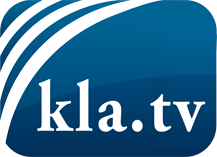 ce que les médias ne devraient pas dissimuler...peu entendu, du peuple pour le peuple...des informations régulières sur www.kla.tv/frÇa vaut la peine de rester avec nous! Vous pouvez vous abonner gratuitement à notre newsletter: www.kla.tv/abo-frAvis de sécurité:Les contre voix sont malheureusement de plus en plus censurées et réprimées. Tant que nous ne nous orientons pas en fonction des intérêts et des idéologies de la système presse, nous devons toujours nous attendre à ce que des prétextes soient recherchés pour bloquer ou supprimer Kla.TV.Alors mettez-vous dès aujourd’hui en réseau en dehors d’internet!
Cliquez ici: www.kla.tv/vernetzung&lang=frLicence:    Licence Creative Commons avec attribution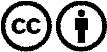 Il est permis de diffuser et d’utiliser notre matériel avec l’attribution! Toutefois, le matériel ne peut pas être utilisé hors contexte.
Cependant pour les institutions financées avec la redevance audio-visuelle, ceci n’est autorisé qu’avec notre accord. Des infractions peuvent entraîner des poursuites.